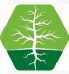 BioSolution, s.r.o.IČ: 28984315DIČ: CZ28984315Pod Klamovkou 1268/3 15000 Praha - Košíře e-mail: sXXXX tel.:	XXXXfax:	232 000 810http:Zapsán: Městský soud v PrazePod spis. značkou:C 157828Číslo účtu XXXXIBAN XXXXČíslo banky	SWIFT	Název bankyXXXX	XXXX	XXXXXXXXLOT : 214003B009 - 1 ks0112432Daňová rekapitulace celkemIČ00842001DIČCZ00842001Datum vystavení dokladu30.11.2023Datum uskut.zdanitel.plněníXXXXZpůsob úhradyXXXXDatum splatnostiXXXXKódNázev položkyM nožství%DPHProd. cena / mjpc s DPHCelkemCelkem s DPH02200054JAMKA EcoFit® PRESFIT,NECEMENT. s otvory, 54115VZP: 0111588JAMKA EcoFit® PRESFIT,NECEMENT. s otvory, 541LOT : 23030F4016- 1 ks011158880040015Actinia stem, cementless, implaFix HA, standard, size 15115VZP: 0113707Actinia stem, cementless, implaFix HA, standard, size 151LOT : 22062G6022- 1 ks011370702233644Implacross PE cup insert 0° 36/44 (50-54 mm)115VZP: 0112421Implacross PE cup insert 0° 36/44 (50-54 mm)1LOT : 23080CJ178- 1 ks011242102243644Implacross PE cup insert 10° 36/44 (50-54 mm)115VZP: 0112422Implacross PE cup insert 10° 36/44 (50-54 mm)1LOT : 23190N6503- 1 ks011242227873610Hlavi čka kovová TiN 36mm L115VZP: 01124321ZD 0 %0,00KčZaokrouhlení-0,21 KčZáklad daně sníž.sazba52 308,88KčDPH 15 %7 846,33KčCelkem s DPH 15 %60 155,21 KčZáklad daně zákl.sazba0,00KčDPH 21 %0,00KčCelkem s DPH 21 %0,00 KčZáklady celkem52 308,88KčDPH celkem7 846,33Kčzdaněné ZD0,00KčCelkem60 155,00 KčOdečet záloh0,00Kč0,00 CZKCelkem k úhradě60 155,00Kč60 155,00KčVe měně60 155,00 CZK